        The Lyndale College Library Guest Speaker Program presents Jan Woszitsky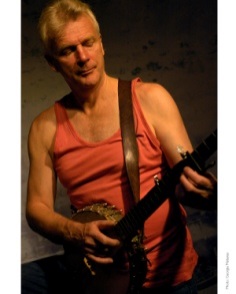 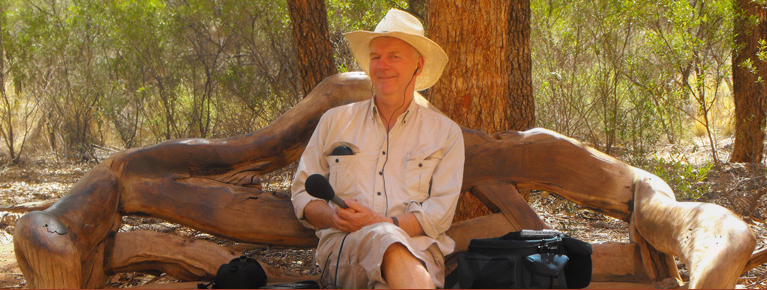 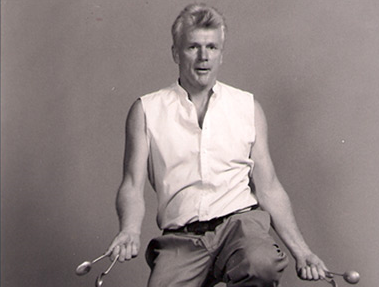 Keep an eye on the What’s On page of our website for more great guest presenters this year.